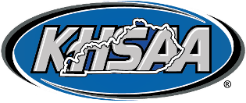 KHSAA Regional Baker Score SheetKHSAA Regional Baker Score SheetKHSAA Regional Baker Score SheetKHSAA Regional Baker Score SheetKHSAA Form BW120Rev. 1/22KHSAA Form BW120Rev. 1/22SeedLane #:Lane #:Lane #:School:Game #1Game #2 Game #3Game #4Game #5Game #6Game #6Game #6W / LW / LW / LW / LW / LW / LW / LW / LCoach:xSeedSchool:Game #1Game #2 Game #3Game #4Game #5Game #6Game #6Game #6W / LW / LW / LW / LW / LW / LW / LW / LCoach:xKHSAA Regional Baker Score SheetKHSAA Regional Baker Score SheetKHSAA Regional Baker Score SheetKHSAA Regional Baker Score SheetKHSAA Form BW12Rev. 1/22KHSAA Form BW12Rev. 1/22KHSAA Form BW12Rev. 1/22SeedLane #:Lane #:Lane #:School:Game #1Game #2 Game #3Game #4Game #5Game #6Game #6Game #6W / LW / LW / LW / LW / LW / LW / LW / LCoach:xSeedSchool:Game #1Game #2 Game #3Game #4Game #5Game #6Game #6Game #6W / LW / LW / LW / LW / LW / LW / LW / LCoach:x